INDIAN SCHOOL AL WADI AL KABIR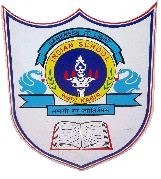 Class: 11th Department: Computer ScienceDate of submission:04-08-2019Worksheet No:01	Topic: Holiday HomeworkNote:Please study python on 3.7.x version 1What are the two parts of main memory?2Two devices used by the supermarket point-of-sale (POS) terminal are a bar code reader and a keyboard. Name two other input/output devices used as the POS and give a use for each device.3What is an I-P-O cycle?4What is software?5____________ are instructions given to a computer.6Which of the following code is correct?print(“programming is fun”)print(“Python”)print(“computer science”)print(“programming is fun)print(“python”)print(computer science”)Print(“programming is fun”)print(“python”)print(“computer science”)7Python programs are saved using the ___________ extension.8Python programming can be done in ____________ and ____________ modes.9What will be the output produced by the following code?Name= ‘Neeru’Age=21print(name, ”you are”, age ,” now but”)print(“you will be”, age+1, “next year”)10Evaluate the following expressions manually:(2+3)**3-6/212*3%5+2*6//412%5*3+(2*6)//411Find the output of the following code :a=5b=2*aa=a+bb=b*a+bprint(a,b)p=21//5q=p%4q=p+q*2print(p,q)x=10x=x+10x=x-5print(x)x,y=x-2,22print(x,y)first=2second=3third=first*secondprint(first,second,third)third=second*first)print(first,second,third)a,b,c=10,20,30p,q,r=c-5,a+3,b-412Find the errors in the following code fragment:c=int(input(“enter your class”)) # (The entered value is XII)print(“Your class is ”,C)cl=input(“Enter your class”)print(“Last year you were in class”cl-1)13Write a program to read a number n and print n2 , n3 , n4 .14Write a program to convert minutes given by user into hours and minutes and display the same.15>>>print(“ ‘hello’*5:”,’hello’*5)     #what is the output16>>>print(“ ‘hello’<’Hello’:”,’hello’<Hello’) #guess the output17>>>10>=10>>>10>=12>>>10!=11>>>10= =1018#Guess the outputx,y=2,6x,y=y,x+2print(x,y)